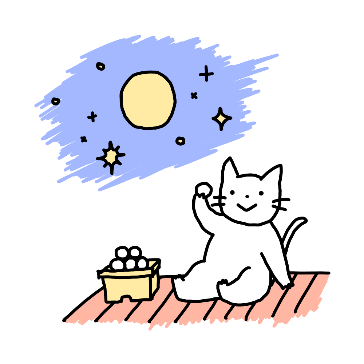 ※場所はすべて香里園校※補習は自由参加です。短時間参加も可。※受験生および定期テスト1週間前の者は下記すべての時間帯※受験生以外は土曜日の10～12時または14～16時の2時間程度を自由に選択して下さい。８月８月８月21日（土）10：00～12：00８月22日（日）10：00～17：00８月28日（土）10：00～17：00８月29日（日）10：00～12：00９月９月９月4日（土）10：00～17：00９月11日（土）14：00～17：00９月12日（日）10：00～17：00９月18日（土）10：00～12：00９月25日（土）10：00～17：00９月26日（日）10：00～17：00